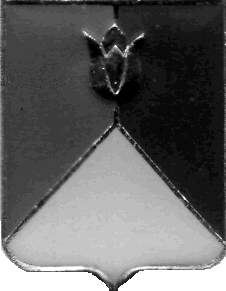 РОССИЙСКАЯ ФЕДЕРАЦИЯАДМИНИСТРАЦИЯ КУНАШАКСКОГО МУНИЦИПАЛЬНОГО РАЙОНАЧЕЛЯБИНСКОЙ ОБЛАСТИРАСПОРЯЖЕНИЕот 31.01.2019 г. № 45-рО проведении плановой проверкиВ соответствии с пунктом 3 части 3 статьи 99 Федерального закона от 05.04.2013 г. № 44-ФЗ «О контрактной системе в сфере закупок товаров, работ, услуг для обеспечения государственных и муниципальных нужд»; Постановлением администрации Кунашакского муниципального района от 01.06.2016 г. № 592 «Об утверждении Порядка проведения плановых проверок, предусмотренных Федеральным законом от 05.04.2013 года          № 44 – ФЗ «О контрактной системе в сфере закупок товаров, работ, услуг для обеспечения государственных и муниципальных нужд»; Распоряжением администрации Кунашакского муниципального района от 11.12.2018 года   № 706-р «Об утверждении Плана проведения проверок, предусмотренных Федеральным законом от 05.04.2013 г. № 44-ФЗ «О контрактной системе в сфере закупок товаров, работ, услуг для обеспечения государственных и муниципальных нужд» на 1 полугодие 2019 года:Провести плановую проверку в сфере закупок товаров, работ, услуг Муниципального казённого общеобразовательного учреждения «Средняя общеобразовательная школа посёлка Муслюмово железнодорожной станции», адрес: 457720, Челябинская  область, Кунашакский район, п. Муслюмово ж-д. ст, ул. Лесная, 2.Назначить лицом, уполномоченным на проведение проверки Саитхужину Ирину Рифкатовну руководителя Контрольного управления администрации Кунашакского муниципального района.Установить, что настоящая проверка проводится с целью предупреждения и выявления нарушения законодательства РФ в сфере закупок.Определить проверяемый период-с января 2018 г. по декабрь 2018 г.Дата начала проведения проверки – 1 февраля 2019 г., дата окончания проведения проверки – 28 февраля 2019 г.Срок, в течение которого составляется акт по результатам проведения  проверки – не позднее 28 февраля 2019 г.Исполняющий обязанности главы района                                        Р.Г. Вакилов